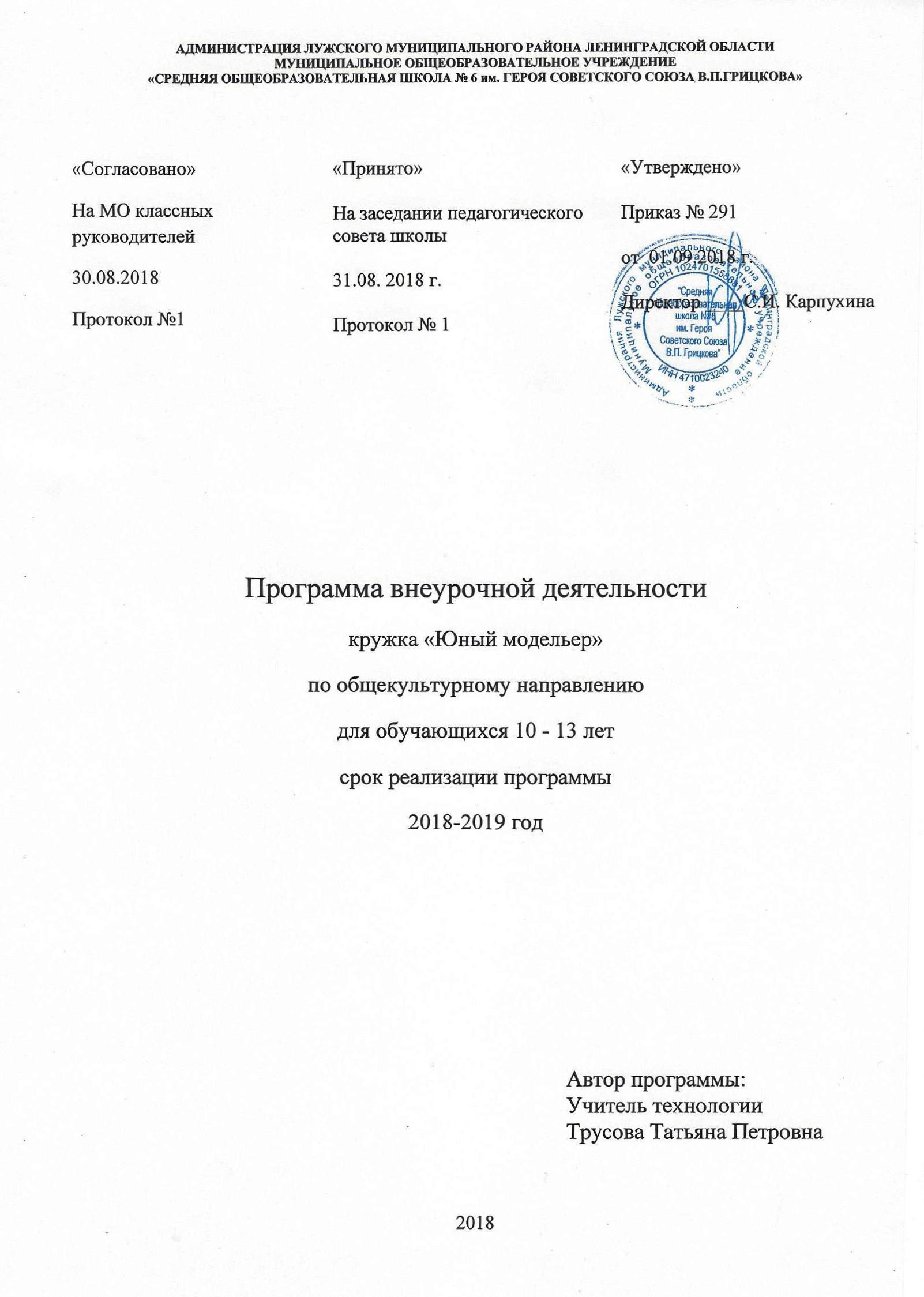 Содержание.                                                                                                           стр.Пояснительная записка __________________________________3Личностные и метапредметные результаты освоения курса ___  8Содержание курса внеурочной деятельности _______________ 10Тематическое планирование с определением основных видов внеурочной деятельности обучающихся ___________________ 14Описание учебно-методического и материально-технического обеспечения курса _____________________________________ 161. Пояснительная запискаГлавной целью современного школьного образования является развитие ребенка как компетентной личности путем включении его в различные виды ценностной человеческой деятельности: учеба, познания, коммуникация, профессионально-трудовой выбор, личностное саморазвитие, ценностные ориентации, поиск смыслов жизнедеятельности. С этих позиций обучение рассматривается как процесс овладения не только определенной суммой знаний и системой соответствующих умений и навыков, но и как процесс овладения компетенциями. Это определило цель обучения технологии:освоение технологических знаний, технологической культуры на основе включения учащихся в разнообразные виды технологической деятельности по созданию личностно или общественно значимых продуктов труда;овладение общетрудовыми и специальными умениями, необходимыми для поиска и использования технологической информации, проектирования и создания продуктов труда, ведения домашнего хозяйства самостоятельно и осознанного определения жизненных и профессиональных планов; безопасными приемами труда;развитие профессиональных интересов, технического мышления пространственного воображения, интеллектуальных, творческих, коммуникативных и организаторских способностей;воспитания трудолюбия, бережливости, аккуратности, целеустремленности, предприимчивости, ответственности за результаты своей деятельности, уважительного отношения к людям различных профессий и результатам их труда;получение опыта применения политехнических и технологических знаний и умений в самостоятельной практической деятельности.На основании требований государственного образовательного стандарта предполагается реализовать актуальные в настоящее время компетентностный, личностно ориентированный, деятельностный подходы, которые определяют задачи обучения:приобретение знаний культуры дома, технологии обработки ткани, художественной обработке материалов, об информационных технологиях;воспитание трудолюбия, бережливости, аккуратности, целеустремленности, предприимчивости, ответственности за результаты своей деятельности, уважительного отношения к людям различных профессий и результатам их труда; овладение способами деятельностей: -умение действовать автономно: защищать свои права, интересы, проявлять ответственность, планировать и организовывать личностные планы, самостоятельно приобретать знания, используя различные источники;-способность работать с разными видами информации, критически осмысливать, полученные сведения, применять их для расширения своих знаний;-умение работать в группе: устанавливать хорошие взаимоотношения. освоение компетенций – коммуникативной, ценностно-смысловой, культурно-эстетической, социально-трудовой, личностно-саморазвивающей.Данной программой внеурочной деятельности кружка«Юный модельер»ставиться цель - достигнуть планируемых результатов освоения основной образовательной программы учебного предмета «Технология. 5-8 класс»(направление «Технологии ведения дома») ФГОС по темам «Интерьер жилого дома»,«Лоскутное шитье»,«Конструирование швейных изделий»и «Моделирование швейных изделий»для всестороннего эстетического и интеллектуального развития творческой личности и дает возможность для творческой самореализациив области моделирования, конструирования и дизайна одежды;воспитание художественного вкуса.Достижение целей и решение задач предполагается осуществлять посредством широкого использования метода проектов и его дидактически обоснованного сочетания с традиционными методами, способами и формами обучения.Декоративно-прикладное творчество составляет значительную часть духовного богатства народа. Оно охватывает широкий спектр художественных ремесел, связанных с эстетикой среды обитания человека. Характерным для них является органическое сочетание технологического и художественного начал, традиций и современности.Программа по обучению школьников состоит из разделов: «Интерьер дома» и «Лоскутное шитьё» и позволяет использовать в едином приеме теорию и практику. Что в свою очередь создает благоприятные условия для развития у обучаемых творческих способностей и склонностей, приобщает их к трудовому и эстетическому воспитанию, к созданию оригинальных и красивых изделий, помогает профессионально самоопределиться.Цель изучения основ декоративно-прикладного искусства – способствовать формированию у учащихся художественной культуры как составной части материальной и духовной культуры, художественно-творческой активности. Предлагаемая программа построена так, чтобы дать школьникам представление об одном из видов декоративно-прикладного искусства –«Лоскутном шитье» и его значении в жизни каждого человека. Изделия, выполненные в лоскутной технике, используются при оформлении интерьера дома и кухни.Школьная программа не раскрывает всех особенностей и тонкостей моделирования и конструирования одежды, не дает представления об истории моды, модельерах, стилях одежды и, самое главное, не воспитывает чувство стиля и красоты. Каждый ребенок стремиться быть уникальным, тем более девочки, а навыки моделирования, конструирования одежды, полученные на занятиях, дадут возможность детям создавать любые модели юбок, а некоторым из них и определиться с будущей профессией. Это имеет большое практическое значение в дальнейшей жизни ребенка. Все это определяетновизну данной программы.В основу программы положено обучение, основанное на развитии интереса и творческих возможностей школьников. Все объекты труда подбираются с таким расчетом, чтобы они были максимально познавательными с точки зрения политехнического обучения, имели эстетическую привлекательность и давали представление о традиционных художественных видах обработки ткани.Принципы, лежащие в основе программы:Доступности(простота, соответствие возрастным и индивидуальным особенностям).Наглядности(иллюстративность, наличие дидактических материалов). «Чем более органов наших чувств принимает участие в восприятии какого-нибудь впечатления или группы впечатлений, тем прочнее ложатся эти впечатления в нашу механическую, нервную память, вернее сохраняются ею и легче, потом вспоминаются» (К.Д.Ушинский).демократичности и гуманизма (взаимодействие педагога и ученика в социуме, реализация собственных творческих потребностей);научности(обоснованность, наличие методологической базы и теоретической основы).«от простого к сложному» (научившись элементарным навыкам работы, ребенок применяет свои знания в выполнении сложных творческих работ и выступает в роли помощника - консультант).Тематика занятий строится с учетом интересов учащихся, возможности их самовыражения. В ходе усвоения детьми содержания программы учитывается темп развития специальных умений и навыков, уровень самостоятельности, умение работать в коллективе. Программа позволяет индивидуализировать сложные работы: более сильным детям будет интересна сложная конструкция, менее подготовленным, можно предложить работу проще. При этом обучающий и развивающий смысл работы сохраняется. Это дает возможность предостеречь ребенка от страха перед трудностями, приобщить без боязни творить и создавать.Задачи обучения: Обучающие:освоение теории и практики обработки ткани, ведению домашнего хозяйства;формирование умения следовать устным инструкциям, читать и зарисовывать схемы изделий;обучение различным приемам работы в доме, с тканью, нитками;применение знаний, полученных на уроках технологии, рисования, для создания композиций с изделиями, выполненными в технике лоскута;- расширить, углубить теоретические знания и развить их в практической работе.Развивающие:развитие индивидуальных и творческих способностей;развитие внимания, памяти, логического и абстрактного мышления, пространственного воображения; мелкой моторики рук и глазомера, художественного вкуса и фантазии детей;-приобщение к народным традициям;- побуждать уч-ся к творческому самовыражению, активному поиску творческих подходов к конструированию и моделированию одежды;- способствовать развитию профессиональных качеств, необходимых специальностям дизайнера, модельера и конструктора.Воспитательные:воспитание интереса к декоративно- прикладному искусству, уважения к народным традициям;формирование культуры труда и совершенствование трудовых навыков;- воспитывать художественную фантазию и творческое воображение, аккуратность, культуру труда и умение работать в коллективе.Формы и методы работы:Программа совмещает в себе две формы реализации: групповую и индивидуальную.В процессе обучения используются различные формы занятий: традиционные, комбинированные и практические занятия; лекции. А так же различные методы, в основе которых лежит способ организации занятия: словесный (устное изложение, беседа, рассказ, лекция); наглядный (иллюстрации, наблюдение, показ (выполнение) педагогом, работа по образцу; практический (выполнение работ по инструкционным картам, схемам).Используютсяследующие виды деятельности:трудовая (производственная),художественное творчество, познавательная.Программа обучения рассчитана на детей 10-13 лет, наполняемость группы—10-12 человек. Занятия проводятся один раза в неделю по 2 часа (всего 68 часов).II.	Личностные и метапредметные результаты освоения курсаЛичностныеК концу курса обучающийся способен:объективно оценивать результаты своего труда;приобрести навыки работы в коллективе;овладеть основами культуры труда.МетапредметныеК концу курсаобучающийся:разовьёт внимание, память, мышление, пространственное воображение; мелкую моторику рук и глазомер; художественный вкус, творческие способности и фантазию;сможет самостоятельно приобретать знания в области лоскутного шитья;приобретет знания в области моделирования одежды;способен проявлять фантазию при разработке, изготовлении и декоративном оформлении изделий.сможет представлять проект к защите.ПредметныеК концу курсаобучающийся должен:научиться различным приемам работы с лоскутом;уметь читать и зарисовывать схемы изделий;создавать отделку изделий в лоскутной технике;зарисовывать модели изделий;следуя инструкциям журналов мод сможет переводить выкройки.Способы определения результативности:высокие оценки за участие в творческих выставках, олимпиадах, конкурсах на различных уровнях (школьном, районном).Планируемые результаты реализации программыПредполагаемые результатыЛичностныеК концу обучения обучающийся:•	способен нести ответственность за результат творческого труда и объективно оценивать результаты своего труда;•	имеет опыт коллективной работы;•	уверен в своих силах и возможностях.МетапредметныеК концу обучения обучающийся:•	может самостоятельно приобретать знания в области лоскутного шитья;•	способен проявлять фантазию при разработке, изготовлении и декоративном оформлении изделий и проектных работ;•	адекватно оценивает себя в творчестве; •	способен ориентироваться в различных источниках информации и отбирать их;•	может самостоятельно работать с литературой и другими источниками, анализировать, делать выводы, высказывать своё мнение;•	имеет навыки познавательной, исследовательской и проектной деятельности;•	владеет ИКТ технологиямиПредметныеОбучающийся научится: - изготовлять с помощью ручных инструментов и оборудования простые по технологии изделия для интерьера в лоскутной технике;- выполнять отделочные работы;- выполнять рисунки моделей юбок;- используя инструкции журналов мод переснимать выкройки изделий одежды;- подготавливать выкройки изделий одежды к раскрою.Обучающийся получит возможность научиться:- изготовлять изделия декоративно-прикладного искусства - читать и составлять схемы лоскутного шитья на ПК; - используя выкройки изделий одежды из журналов мод выполнять увеличение (уменьшение) их;- выполнять художественную отделку готовых лоскутных изделий.III.	Содержание курса внеурочной деятельности Раздел №1.Введение – 2часа1.1. Знакомство с содержанием программы кружка «Юный модельер» - 1часТематический план. Режим занятий. Необходимые материалы и инструменты для выполнения практических работ. 1.2. Профессии, востребованные в области создания одежды. Учебные заведения - 1 час Теоретические сведения.Закройщик;художника по костюмам, модельер-конструктор; модельер.Знакомство с ЕТКС.Раздел №2 «Мягкая игрушка» - 18 часа2.1. ТБ при работе. -1 часОсновы безопасного труда на занятиях. Инструменты и приспособления. Правила при работе с ножницами, иголками, булавками, электроутюгом, клеем, мехом.2.2.Материаловедение. - 1 часВиды тканей и их получение. Свойства тканей и меха. Способы обработка различных поверхностей тканей.2.3. Основные ручные стежки. - 2 час Виды стежков и их классификация. Ручные стежки и их выполнение. Шов «вперед иголкой», «петельный», «стебельчатый», «потайной».2. 4. Способы перевода (увеличения или уменьшения) выкроек и рисунков - 4 часаТеоретические сведения.- 1 часСпособы перевода (увеличения или уменьшения) выкроек и рисунков:1.Через кальку2.Лучевой3.МасштабныйПрактическая работа. - 3 часаСпособы перевода (увеличения или уменьшения) выкроек и рисунков.2.5.Выполнение игрушек из ткани.10 часовТеоретические сведения. - 1 часБеседа об истории народной игрушки и народногокостюма.Русская кукла как один из самых загадочных символов России, атрибут древних обрядов. Искусство изготовления кукол, вобравших в себя все культурные традиции и обычаи Руси. Использование куклы в быту и в ритуалах. Инструменты и материалы для изготовления кукол.Особенности изготовления севернойкуклы-берегини. Практическая работа -1 часИзготовление северной куклы-берегини.Практическая работа. -8 часовИгрушка по выбору.Обобщив все полученные знания, учащиеся самостоятельно выполняют выбранную игрушку, предварительно, выполнив чертежи и выкройки-лекала.Раздел №3 «Интерьер дома» - 6 часовТеоретические сведения. 2 часа Понятие об интерьере. Требования к интерьеру: эргономические, санитарно-гигиенические, эстетические.Понятие о жилом помещении: жилой дом, квартира, комната, многоквартирный дом. Зонирование пространства жилого дома. Организация зон приготовления и приёма пищи, отдыха и общения членов семьи, приёма гостей, зоны сна, санитарно-гигиенической зоны. Зонирование комнаты подростка.Понятие о композиции в интерьере. Интерьер жилого дома. Современные стили в интерьере. Декоративное оформление интерьера. Применение текстиля в интерьере. Основные виды занавесей для окон.Лабораторно-практические и практические работы.- 4 часаРазработка плана жилого дома. Изготовление макета оформления окон. Создание интерьера кухни с учётом запросов и потребностей семьи и санитарно-гигиенических требований.Современные стили в оформлении кухни.Раздел №4 «Лоскутное шитье» - 22 часа4.1. История лоскутного шитья. 1 часаИстория лоскутного шитья. Пэчворк, квилт. Шаблоны и трафареты: способы изготовления и использования.	Объекты труда: Шаблоны и трафареты.	.4.2 Цвет.Цветовые сочетания.1 часа Цветовой круг. Основные, дополнительные. Тёплые, холодные. Контрастные, родственные цвета. Гармоничное сочетание цветов.	Объекты труда: лоскутные изделия, ткани разных цветов.4.3 Шаблоны. Раскрой лоскутков.2 часаИзготовление шаблона. Раскрой лоскутных деталей.Объекты труда: шаблоны, ткани.4.4 Техника «квадрат». Изготовление изделия в технике «квадрат» 2 часаРаскрой лоскутных деталей. Технология пошива. Выполнение узора «шахматка» двумя способами: соединение квадратов, соединение полосок. Соединение с прокладкой, обработка изделия. Влажно-тепловая обработка. Требования к качеству готовых изделий.	Объекты труда: Лоскутная прихватка, салфетка.4. 5. Орнамент. Виды орнаментов. 2 часа	Основные понятия об орнаменте, композиции. Раппорт, симметрия. Законы и правила орнаментальной композиции.	Объекты труда: традиционные лоскутные орнаменты.4.6.Техника «треугольник». Изготовление изделия в технике «треугольник». 2 часа	Раскрой лоскутных деталей. Выполнение узора «квадрат в квадрате». Соединение с прокладкой, обработка изделия. Влажно-тепловая обработка. Требования к качеству готовых изделий.	Объекты труда: Лоскутная прихватка, салфетка, панно или др.4.7. Изготовление творческого изделия. 10 часов	Выбор рисунка и материалов. Изготовление блоков лоскутных узоров. Сборка изделия. Стёжка. Окончательная отделка.	Оформление выставки изделий. Подведение итогов.Раздел №5. Основы художественного проектирования одежды - 8 часов5.1.Вводная часть.Основные понятия– 2 часТеоретические сведения.Понятие о дизайне. Эскиз. Конструкция одежды. Понятия: одежда, костюм, гардероб, ансамбль. Мода. Стиль(спортивный, классический деловой, романтический, городской, домашний). Силуэты. Модели.Средства композиции одежды (зрительные иллюзии, цвет в одежде, конструктивные и декоративные линии).5.2.Цвет в художественном проектировании – 2 часТеоретические сведения.Цвет предметов. Группы цвета. Цветовой тон. Насыщенность. Цветовой круг. Гармония цвета. Принципы построения композиции в цвете.5.3.Схемы фигур человека – 4 часаТеоретические сведения.– 2 часаСхемы фигур пропорциональной и стилизованной. Построение фигуры человека.Практическая работа.– 2 часаПостроение фигуры человека.Раздел №6. Способы перевода (увеличения или уменьшения) выкроек - 6 часов6.1. Способы перевода (увеличения или уменьшения) выкроек и рисунковТеоретические сведения.- 1 часСпособы перевода (увеличения или уменьшения) выкроек:1.Лучевой.2.Масштабный.3.Координатный.4.Через кальку (пленку).5.С помощью компьютера.6.Пропорциональный.6.2. Способы перевода (увеличения или уменьшения) выкроек - 3 часаПрактическая работа. Способы перевода (увеличения или уменьшения) выкроек и рисунков:6.3. Получение готовой выкройки - 2 часаТеоретические сведения.- 1 часПолучение выкройки швейного изделия из пакета готовых выкроек, журнала мод, с CD и из Интернета.Практическая работа. - 1часПолучение выкройки швейного изделия из журнала мод.Раздел №7. Проектная деятельность - 6 часов7.1. Моделирование проектного изделия - 2 часаПрактическая работа.Моделирование проектного изделия.Подготовка выкройки проектного изделия к раскрою.7.2. Подготовка к защите проекта - 2часа7.3. Защита проекта - 2часа	IV. Тематическое планирование с определением основных видов внеурочной деятельности обучающихсяОписание учебно-методического и материально-технического обеспечения курсаЛитература для учителяБланк А.Ф., Фомина З.М. Конструирование и конструктивное моделирование женской одежды. - 2-е изд., перераб. и доп. - М., Легпромбытиздат, 1990. - 256 с.: ил.Василевская Л.В. Специальное рисование: Учеб.пособие для ПТУ. - М.: Высш. шк., 1989. - 127 с.: ил.Егорова Р.И., Монастырская В.П. Учись шить: Книга для учащихся сред.шк. возраста. - М.: Просвещение, 1988. - 158 с.: ил.Екшурская Т.Н., Юдина Е.Н., Белова И.А. Модное платье: конструирование, технология пошива, отделка. - СПб.: Лениздат. - 1992. - 448 с.: ил.Журналы мод детской одеждыКаминская Н.М. История костюма: Учебное пособие для техникумов. - 2-е изд., перераб. - М., Легпромбытиздат, 1986. - 168 с.: ил.Козлова Т.В. и др. Моделирование и художественное оформление женской и детской одежды: Учеб.для сред. спец. заведений / Т.В. Козлова, Л.Б. Рытвинская, З.Н.Тимашева. - 2-е изд., перераб. и доп. - М., Легпромбытиздат, 1990. - 320 с.: ил.Королькова Л.В.. Традиционные изделия из лоскута народов Ленинградской области. – СПб, 2015. - 48 с.; илл.Костикова И.Ю.. Школа лоскутной техники. – М.: Культура и традиции. 2000 – 200 с.: илл.Лин Жак. Техника кроя: пер. с франц. - Петрозаводск: Карелия; 1993.- 168 с.: ил.Мазурик Т. А.. Лоскутное шитьё. Санкт-Петербург. «Паритет» 2000г.МаксимоваМ. В., КузьминаМ. А. Лоскутики. Тверь «ЭКСМО-Пресс» 1998г.Максимова М., Кузьмина М. Лоскутики Эксим – пресс 1998Мастер-класс "Кукла-берегиня". Ткаченко Ирина Викторовна, МБОУ "Гатчинский лицей № 3".Матузова Е.М., Соколова Р.И., Гончарук Н.С. Разработка конструкций женских швейных изделий по моделям. - М.: Легкая индустрия. 1975. - 243 с.: ил.Матузова Е.М., Соколова Р.И., Гончарук Н.С. Разработка конструкций женских швейных изделий по моделям. - 2-е изд., испр. и доп. - - М.: Легкая и пищевая промышленность. 1983. - 224 с.: ил.Нагель О.И. Художественное лоскутное шитьё. Учебно-методическое пособие для учителя. Москва, Школа – Пресс, .Орлова Л.В. Азбука моды. - Просвещение. 1989. - 176 с.: ил.Пармон Ф.М. Композиция костюма: Учебник для вузов. - М.: Легпромбытиздат. 1985. - 264 с. :ил.Пармон Ф.М., Кондратенко Т.П. Рисунок и графика костюма: Учебник для вузов . Под редакцией Ф.М. Пармона. - М., Легпромбытиздат, 1987. - 208 с.: ил.Турченко И. Стильный текстиль для дома. М.: ЭКСМО. 2008.Художник, вещь, мода: Сб. статей/Сост. М.Л. Бодрова, А.Н.Лаврентьев. - М., Советский художник, 1988. - 368 с.: ил.Чижикова Л. П. Кружок конструирования и моделирования. М.: Просвещение. 1989 – 142 с.Чижикова Л. П. Кружок конструирования и моделирования. М.: Просвещение. 1989 – 142 с.Шершнева Л.П. Конструирование женских платьев. - - 2-е изд., перераб. и доп. - М., Легпромбытиздат, 1991. - 256 с.: ил.Я сама делаю выкройки. - М. Внешсигма. 1999. - 208 с.Янчевская Е.А., Тимашева З.Н. Конструирование и особенности изготовления легкой одежды сложных форм.  - М.: Легкая и пищевая промышленность. 1981. - 176 с.: ил.Материально-техническая базаЗанятия проводятся в специально оборудованной швейной мастерской, в которой имеются швейные машины с электрическим приводом, утюжильные столы, электрические утюги и ИКТ, посадочные места по количеству обучающихся; швейные принадлежности и инструменты (иглы, нитки швейные, фурнитура, вспарыватели,карандаш, линейка, угольник, лента сантиметровая, бумага для чертежа, ножницы, клей и т.д.)№№п/пРазделыВсего часовТеорияПрактика1.ВведениеЗнакомство с содержанием программы кружка "Юный модельер" 1.2. Профессии, востребованные в области создания одежды. Учебные заведения211211-2.Мягкая игрушка2.1. ТБ при работе2.2. Материаловедение2.3. Основные ручные стежки2. 4. Способы перевода (увеличения или уменьшения) выкроек и рисунков - 2.5. Выполнение игрушек из ткани1811 2410411111411393.Интерьер домаВводное занятие. «Интерьер дома» Лабораторно-практические и практические работы.622-4-44.Лоскутное шитье4.1. История лоскутного шитья4.2.	Цвет. Цветовые сочетания4.3.	Шаблоны. Раскрой лоскутков4.4.	Техника «квадрат». 4.5. Орнамент. Виды орнаментов4.6. Техника «треугольник»7.	Изготовление творческого изделия 2211222210220112222105.Основы художественного проектирования одеждыВводная часть. Основные понятия 5.2. Цвет в художественном проектировании 5.3. Схемы фигур человека 822462222--26.Способы перевода (увеличения или уменьшения) выкроек и рисунков6.1. Способы перевода (увеличения или уменьшения) выкроек и рисунков6.2. Способы перевода (увеличения или уменьшения) выкроек 6.3. Получение готовой выкройки -  часа613211-151317.Проектная деятельность7.1. Моделирование проектного изделия7.2. Подготовка к защите проекта7.3. Защита проекта - 2часа6222----6222ИТОГО681751